Career Day Vision Board Lesson PlansLesson 1Think/Pair/ShareWhole class: Ask students to discuss the different professions they saw at careers day. Use images or show a video to remind students about the day.Teacher records professions on boardTeacher focus on one job e.g. chef, discuss as class, what things the person would need to be good at in order to do that jobStudents continue with partner recording skills person would need to do another job on the listWhole Class: report back and record findings, link what subjects at school would assist with the skills neededStudents- complete ‘Links Worksheet’Lesson 2Whole Class: Discuss the life and work of a famous musician/artist/movie star/famous chefStudents:  Carousel listing what things each profession would need to love, in order to be successful in their career for example, a musician loves music/words/performing etcStudents: reflect on what they love in their life, complete worksheetWhole Class: show example of a vision board, ask students to gather photographs/magazine cuttings of things that they love/inspire themStudents: Create vision boardWhole Class: discuss and share with peersLesson 3Whole Class: Discuss the acronym SMART in relation to goals, why each assist in the success of attaining goalPaired work: practice memorising the acronym SMARTWhole Class: highlight different SMART aspects of a chosen goalPaired work: students highlight the different aspects of SMART in a prepared goalWhole Class: students self-assess their work with the teacherLesson 4Whole Class: Look at a teacher’s vision board, discuss the goals that need to be identified and achieved in order to achieve the dream. For example, to be a vet, good at science, set SMART goal in relation to where they are at in science just nowPartners: work together to identify steps needed to be taken now to work towards vision, complete goal sheetWhole class: discuss student's goals and check using first to five if they are SMART goalsStudents have goals in a place visible to them, as a reminder and motivatorLesson 5Ongoing Check InWhole Class: discussion about the importance of reflection/evaluation/adjustment of goalsPartner Share: success achieved/ readjustments madeIndividual: update goals accordinglyCareer LinksName:									Date:My inspirationsName:								Date:My goalsName:								Date:Learning Intention:To create a vision board, linked to SMART goals (Specific, Measurable, Attainable, Relevant, Time-bound)Success Criteria: Students will identify skills required to do some jobsStudents will make links between school subjects and skills required for jobsStudents will identify 3 things they would like to achieve when they get older Students will identify 3 current goals that they can work on now, to assist them in reaching their future goals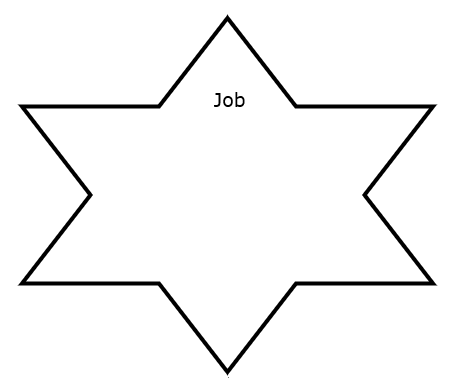 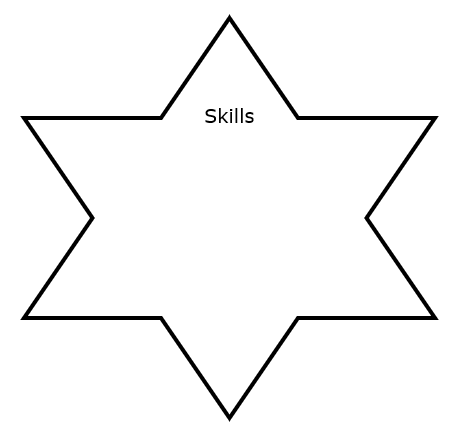 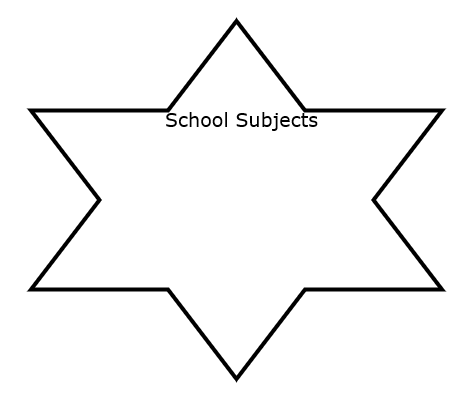 GOAL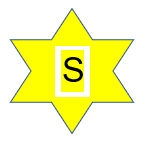 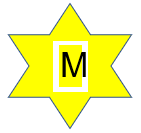 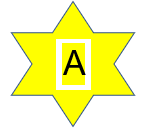 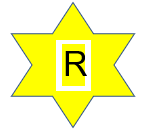 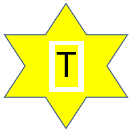 